   FarahFarah.314057@2freemail.com   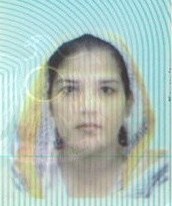 ACHIVEMENTSAwarded the BEST AGENT certificate By Annzo Corp.EMPLOYEE OF THE YEAR 2015 by AL Nahar Electronics Trading Sharjah.ESMA Training Workshops for Effective imports.Dubai Trade & Intertek Intl Seminars for import & Export Goods to/from UAE.PROFESSIONAL EXPERIENCEPROCUREMENT & LOGISTICS EXECUTIVE (APR-2015 TO DATE)AL NAHAR GROUP OF COMPANIES UAE  Business correspondence with all the suppliers in order to purchase Products for OEM Brand of Home appliances. Price Comparison & Negotiation with suppliers.Purchase Order Preparation and Finalization for all the order placed.Inventory control and reorder for the required items.Prepare and file all documentation and relevant email correspondences in line with set standards.Handle Import & Export including preparation of all the documents i.e. Invoice, Packing List, Country of Origin Certificate etc.Prepare of Letter of Credit (LC), TT and other Payment related document.Get all required documents attested from the relevant authorities, bank, and customs, insurance etc.Complete paper work to acquire certifications or lab test reports for the required items.Prepare and issue Sales and Purchase Contracts, Certificate of Origin and Customs/Insurance Declaration, etc.Coordinate and liaise with suppliers or buyers to ensure smooth and timely cargo operations.Coordinate closely with the logistics and shipping agents for scheduling and bookings shipments.Track electronically the status of all the shipments and preparing a report of the same.Online custom Clearance by (Mersal II) for the shipments arrived on port.Prepare and submit statistical reports to the Management.Preparation, Distribution and Updating of Price List to for OEM BrandAssist and Reporting to G.M regarding all his administrative activities on daily basis.ESMA, INTERTEK & SGS REGISTRATION CERTIFICATION. Handling Complete Documentation and Communication with (ESMA) “Emirates Authority for standardization & Metrology” The Quality Control Department of UAE, Intertek Intl & “SGS Intl” in Order To Get the Product’s Quality Certification’s to Import & Export the goods from all over the world.CUSTOMER SERVICES REPRESENTATIVE (JAN 2009 TO OCT 2010)Acknowledge and appropriately greet and assist every customer in a timely manner.To communicate effectively with other Unit/Department staff in problem solving process.Attend to customer questions, complaints and concerns immediately, and facilitate satisfactory resolution.Putting complaints in CRM and update the status of complaint by coordinating with the concern department and let the customer know about the status in a proper way.Communicate with the existing accounts to increase or maintain levels of the business activity.Update Customer Relationship Management database of an organization with new information perfectly.Reporting to Contact centre Operations Manager at the end of the shift.QUALIFICATIONSHigh Secondary school From Punjab University Lahore in 2006Bachelor of CommerceFrom Punjab University Lahore in 2009COMPUTER SKILLSCommand on ERP based software’s in order to maintain inventory. Advance Level command on MS Office productsWindows and software installationsEffective Internet Surfing.LANGUAGESExcellent Proficiency in English communications.Fluency in Urdu, Hindi, and Punjabi.EXTRA SKILLSCommitted team player with strong analytical and problem solving skills, Willingness to relocate and ability to quickly adapt to new environments and technologies.Strong leadership skills and a proven ability to manage and motivate a team.A good analytical minded. Strong communicator.Self motivated.Smart worker.PERSONAL DETAILSDate of Birth		: 09 December 1982Nationality		: PakistanReligion		: IslamMarital Status	: Married Visa Status		:Family VisaREFRENCESWill be furnished upon request.